Уважаемый клиент! Для оформления заявки на сварку геомембраны, необходимо заполнить информацию:1.Точный адрес и местонахождения объекта._____________________________________________________________________________________________2. Назначение объекта.3. Срок начала работ.______________________________________________________________________________________________4. Срок сдачи объекта.______________________________________________________________________________________________5. Какие материалы планируется использовать? ______________________________________________________________________________________________6. Будет ли использоваться геотекстиль как подложка под геомембрану для защиты?______________________________________________________________________________________________7. Кто будет оказывать услуги по укладке геотекстиля? ИсполнительЗаказчик8. На каком этапе подготовка объекта? Вырыт котлован? Вырыта анкерная канава (траншея, якорь)? Сделана ли подстилающая подушка из песка на дно котлована? Какой грунт на объекте (глина, суглинок, песок, и тд.)? Есть ли возможность начать монтаж (Сухой грунт или нет?)__________________________________________________________________________________________________________________________________________________________________________________________________________________________________________________________________________________________9. Если объект не подготовлен, нужно ли делать полностью все работы или нужна только сварка геомембраны? ______________________________________________________________________________________________10. Есть ли подсобные рабочие для раскатки рулонов? на 2-4 часа в день______________________________________________________________________________________________11. Есть ли на объекте точка подключения к электричеству? (необходимо 220 в, 4-5 кВт.)______________________________________________________________________________________________12. Есть ли возможность организовать ночлег для бригады?______________________________________________________________________________________________13. Контактные данные ответственных лиц, отвечающих за исполнение и принятия работ.______________________________________________________________________________________________Заполненную заявку отправьте по адресу info@ritten.ruМы свяжемся с Вами по указанным в бланке телефонам, и подготовим индивидуальное предложение по запросам.С уважением, компания «Риттен ГеоСинтетикс»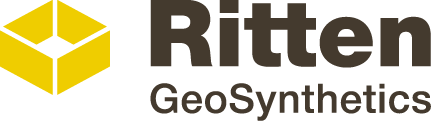 Качество. Надежность.Инновации